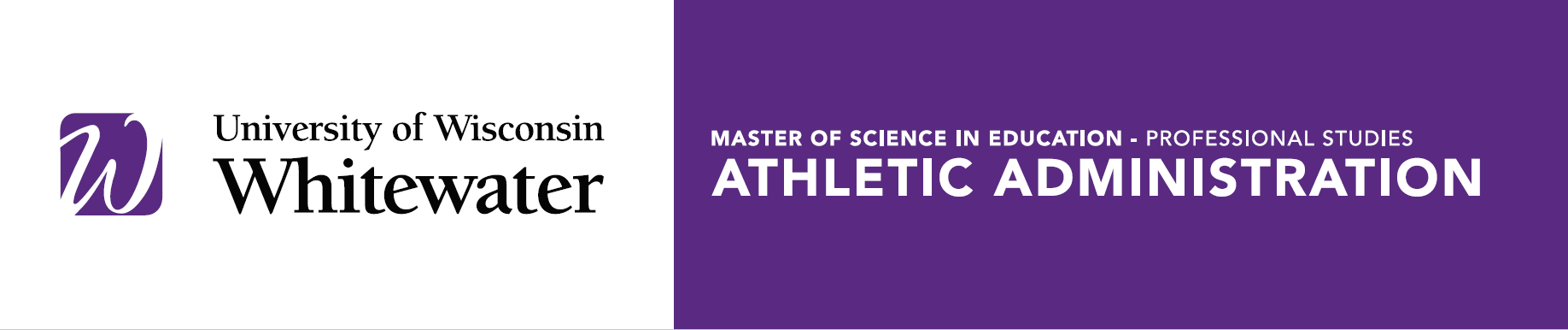 HE Athletic Administration Program Plans3 credits per Semester Suggested Program PlanFall 1
HELEAD 729 Organization and Governance in Higher EducationSpring 1
HELEAD 705 Organization and Administration of SportSummer 1 
HELEAD 723 Issues, Perspective and Directions in Higher EducationFall 2 
HELEAD 731 Budget and Financial Management in Athletics and Higher EducationSpring 2
HELEAD 725 Diversity and Equity in Higher EducationSummer 2 
EDFOUND 780 Reading, Analyzing and Evaluating Educational ResearchFall 3 
HELEAD 781 Career Application and Capstone PortfolioSpring 3
HELEAD 730 NCAA Compliance and GovernanceSummer 3 
HELEAD 732 Event Management, Marketing and Sponsorship in AthleticsFall 4
HELEAD 793 Practicum6 credits per Semester Suggested Program PlanFall 1
HELEAD 729 Organization and Governance in Higher Education 
HELEAD 731 Budget and Financial Management in Athletics and Higher EducationSpring 1
HELEAD 705 Organization and Administration of Sport
HELEAD 730 NCAA Compliance and GovernanceSummer 1
HELEAD 723 Issues, Perspective and Directions in Higher Education
EDFOUND 780 Reading, Analyzing and Evaluating Educational ResearchSummer 2
HELEAD 732 Event Management, Marketing and Sponsorship in Athletics
Coaching 706 Sport and SocietyFall 2
HELEAD 793 Practicum
HELEAD 781 Career Application and Capstone Portfolio9 credits per Semester Suggested Program PlanFall 1
HELEAD 729 Organization and Governance in Higher Education 
HELEAD 731 Budget and Financial Management in Athletics and Higher EducationSpring 1
HELEAD 725 Diversity and Equity in Higher Education or COACHING 710 Trends and Issues in Athletics
HELEAD 705 Organization and Administration of Sport
HELEAD 730 NCAA Compliance and GovernanceSummer 1
HELEAD 723 Issues, Perspectives and Directions in Higher Education
EDFOUND 780 Reading, Analyzing and Evaluating Educational Research 
HELEAD 732 Event Management, Marketing and Sponsorship in AthleticsFall 2
HELEAD 781 Career Application and Capstone Portfolio 
HELEAD 793 Practicum12 credits per Semester Suggested Program PlanFall 1
HELEAD 729 Organization and Governance in Higher Education 
HELEAD 731 Budget and Financial Management in Athletics and Higher Education 
HELEAD 793 Practicum 
EDFOUND 780 Reading, Analyzing and Evaluating Educational ResearchSpring 1
HELEAD 725 Diversity and Equity in Higher Education or COACHING 710 Trends and Issues in Athletics
HELEAD 705 Organization and Administration of Sport
HELEAD 730 NCAA Compliance and Governance 
HELEAD 781 Career Application and Capstone PortfolioSummer 1
HELEAD 723 Issues, Perspectives and Directions in Higher Education
HELEAD 732 Event Management, Marketing and Sponsorship in Athletics**Student may take either EDFOUND or HELEAD 780, HELEAD 780 preferred